一般情報などローンボウルズの動画公開について　情報提供者：BJ次世代開発部　部長 吉中 康子　　★ローンボウルズを始めよう！再生リスト（３本合体）URL　　　　https://www.yuotube.com/playlist?list=PLLfv2FSVLUVKXUWdpaG7vFlxwpA-5SUOi  個別URLは以下です。　　１）30秒でわかるローンボウルズ　　　https://youtu.be/jBqHrhvD4nU広げよう！ローンボウルズの輪!　https://youtu.be/BhbDja2RuFE３）2023年度 男子・女子シングルス関西選手権ニュース映像　https://youtu.be/4k2AC89S-co2023年8月の行事、活動などの結果（１）第2回BJ定期理事会開催日時：8月13日（日）13：00～17:00場所：ZoomによるWeb会議参加者：2023/2024年度理事会メンバー（定数 25名）出席者16名　　委任状提出者5名 欠席者4名陪席者　3名議題：１．選手選考委員会規程（案）の新規制定について審議　　　　　　　条文の一部を修正した案について採決の結果、　　　　　　　　賛成13票　反対6票　棄権2票 で採択された。　　　　　　　但し、手続き的に残った部分があるため、施行時期はあらためて決定する　　　　　　　ことになった。　　　２．2024年度日本選手権大会の計画案の検討種目別日程および会場が次のように決定した。（２）2023年度アンチドーピング研修会開催　　　　　主催：BJ障がい者ローンボウルズ部日時：８月１１日（金）１３時～１５時会場：しあわせの村保養センターひよどり研修室　　　　　講師：スポーツ・ファーマシスト浅田圭一氏　　　　　受講者：15名　　　　　研修内容：JADA（日本アンチドーピング機構）の教材「クリーン・アスリート・ガイド」　　　　　　　　　　　　を用いて、今回は特に禁止物質について学習した。医薬品については検察ツールであるGlobal DROで調べることにより確実に禁止物質が含まれているか否かが判断できるが、厄介なのは漢方とかサプリメントは何が含まれているかが明確には分かりにくいので、できれば摂取しないのがベターであるが、どうしても摂取が必要な場合はよほど慎重にスポーツ・ファーマシストなどの専門家に相談し調べてもらう必要のあることが、具体的な実例と共に紹介された。（３）世界選手権大会が開始　　　　　主催：World Bowls主管：Bowls Australia会場：オーストラリア・ゴールドコーストの５会場ブロードビーチ・クラブ､､マーメイドビーチ・クラブ､クラブ・ヘレンスヴェイルマスグレイブヒル・クラブ、パラダイスポイント・クラブ　　　　　日程および出場選手：（４）女子ペアーズ関東選手権大会兼日本選手権大会関東地区予選会　　　  　主催：関東ローンボウルズ協会　　　　　場所：立川市昭和記念公園ローンボウルズ場　　　　　日時：8月6日（日）　10時～12時　　　　　参加チーム数：２チーム　　　　　競技方式：参加2チームだけのため直接対戦1試合にて実施　　　　　　　　　　一人３球ⅹ８エンド（60分の時間制限付き）　　　    結果：　　　　　　　　　　　　　　　　　　　　　Δ＝総得失点差 ・９月23（土）～24（日）にYC＆ACで開催される女子ペアーズ日本選手権大会へは　      参加2チームだけのため両チームの出場が決定しました。（５）2023年度U-25関西選手権大会　　　  　主催：関西ローンボウルズ協会　　　　　場所：明石公園ローンボウルズ場　　　　　　日時：8月12日（土）９時～１６時参加選手：９名（LC京都から４名、LB高知から３名、明石ジュニア教室から２名）　　　　　競技方式：男女フリー・シングルス戦　　選手９名を抽選により１グループ３名ずつの３グループに分け、予選ラウンドはグループ内の総当たり戦（一人当たり２ゲーム）を実施し、グループ内で１位から３位を決定する。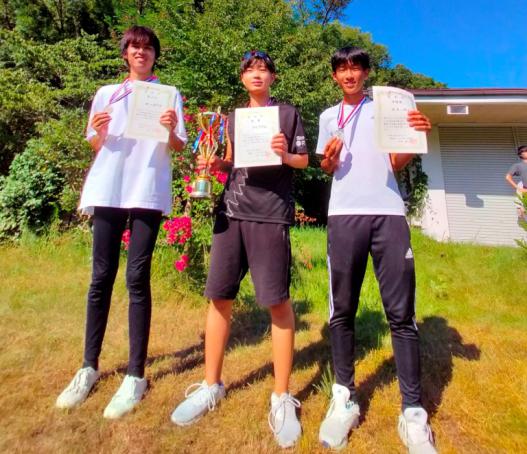 決勝ラウンドは予選１位の３名、予選２位の３名、予選３位の３名にて、それぞれ総当たり戦（一人当たり２ゲーム）を実施して、　　　　　　　その順位により、最終順位を決定する。なお熱中症対策のために、１ゲームは予選、決勝ラウンド共に一人４球の６エンド戦とした。　　　　　結果：予選ラウンド　　　　　　　　Δ＝得失点差決勝ラウンド　　　　　　　　　　　　　　　　Δ＝得失点差（６）男子ペアーズ関東選手権大会兼日本選手権大会関東地区予選会　　　　　主催：関東ローンボウルズ協会　　　　　主管：横浜地区クラブ　　　　　場所：YC＆ACローンボウルズグリーン　　　　　日時：8月26日（土）９時～17時参加チーム数：5チーム競技方式：　5チーム総当たり戦一人3球×8エンド（60分の時間制限付き）結果：　　　　　　　　　　　　　　　　　 　　　　＊今回の大会の上位４チームが、12月2日（土曜）～3日（日曜）に神戸しあわせの村にて開催予定の男子ペアーズBJ日本選手権大会に出場することになります。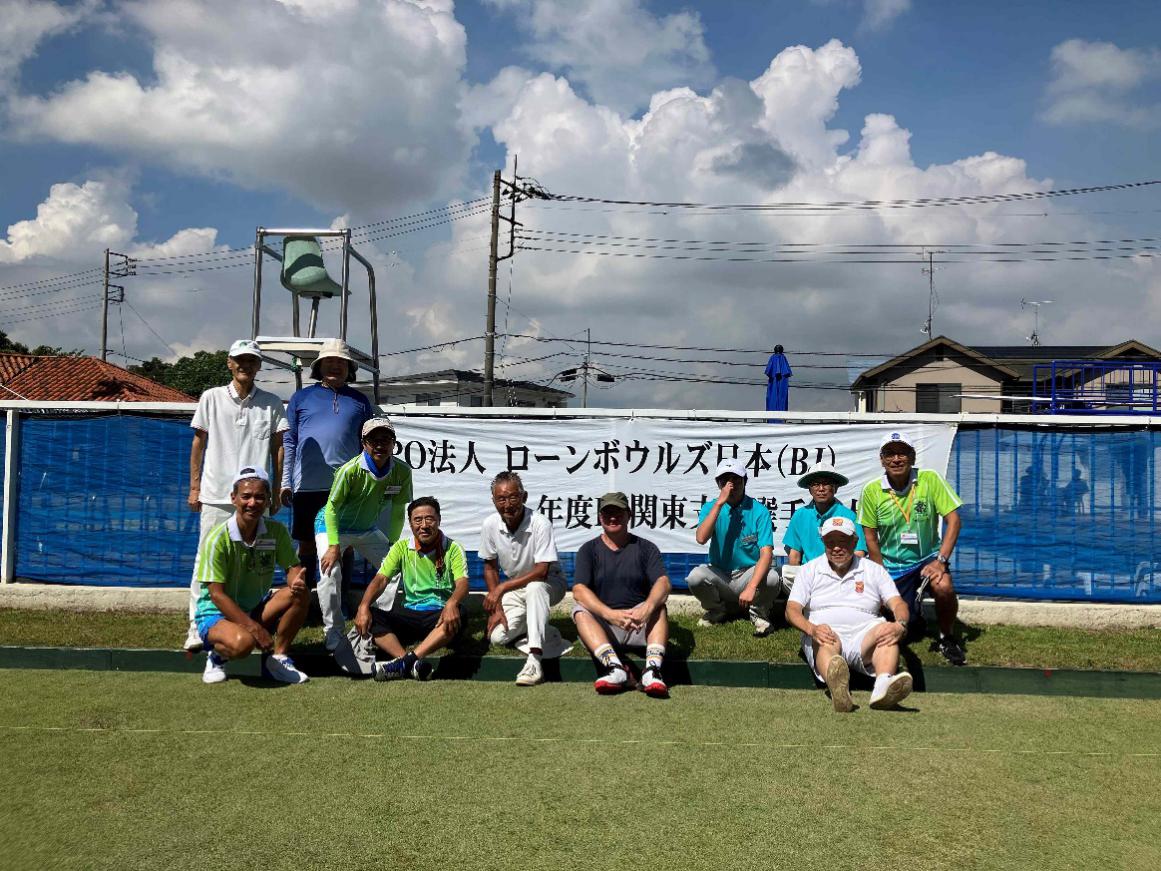 （７）明石公園ジュニア・ローンボウルズ教室（第10回目）を開講　　　　　日時：8月27日（日）9:30～12:00場所：明石公園ローンボウルズ場　　　　　実施内容：9:30～12:00実技練習　　エリミネーター・ドリルで実戦的にドロー精度の向上をはかる。　エリミネーター・ドリルでの実践は高校生と中学生２名の計３名で行ったが、第１回目では２エンドで終了し、後３回は３エンドまでで終了となったが、初めてとしては上出来で、ドローの精度向上が順調に上達している。　小学生３名はミドルの距離で半径１Ｍにいれる練習を繰り返し実施。その後ミニゲームで実践練習を実施した。　　　　　参加者：受講生6名 (高校生1名、中学生２名、小学生3名)指導者：4名（長島、前林、小林、藤川）　（８）Aリーグカップ2023年後期大会（第3，4節）主催：関西ローンボウルズ協会　　　　　　主管：Ａリーグ実行委員会場所：明石公園ローンボウルズグリーン　　　　　日時：8月6日（日）、20日（日）9：00～12:00　　結果：8月20（日）第4節終了後の成績。（９）SVリーグ2023年度前期大会（第9，10節）結果主催：関西LB協会SVリーグ実行委員会　　　　　　　　　　　リーダー：LC京都、会計：兵庫車いす、記録：神戸タッチャーズ場所：神戸市しあわせの村ローンボウルズグリーン日時：8月5日（土）、19日（土）9:00～12:00　競技結果：8月19日で前節終了での最終成績。　表彰式は１０月７日に実施する予定。（１０）Mリーグ2023年度前期大会（第9,10節）結果主催：関西LB協会　主管：Mリーグ実行委員会場所：神戸市しあわせの村ローンボウルズグリーン日時：8月9日（水）、26日（土）9:00～12:00　　　競技結果：8月26日終了時点での成績（出席率 70%　以上が対象）8月９日は猛暑で中止　　　　　　2023年9月,10月の計画、予定（１）BJ理事連絡会（Zoom Ｗeb会議）令和5年度（第４、5回）開催日時：9月30日（土）、10月28日（土）20：00～21:30場所：ZoomによるWeb会議参加者：2023/2024年度理事会メンバー、オブザーバーも歓迎内容：追って連絡（２）Champion of Champions 大会（各国のシングルスチャンピオンだけが出場できる選手権大会）主催：World Bowls　　　　　主管：Bowls Australia場所：オーストラリア・ゴールドコースト・Robina Bowls Club　　　　　日時：９月12日（火）～９月１６日（土）　出場者：小山　潤（LC京都）、松岡　緑（オーストラリアクラブ）（３）アジア・パラ競技大会ローンボウルズ種目　　　　主催：アジア・パラ競技大会実行委員会後援：IBD（国際障がい者ローンボウルズ連盟）助成：日本パラスポーツ協会場所：中国浙江省杭州市ローンボウルズ競技場（屋外　８リンク人工芝グリーン２面）　　　　　日時：10月22日（日）～10月28日（土）　出場者：選手　児島久雄、松本節子（兵庫車いすクラブ）　シングルス種目に出場　　　　マネジャー　廣内鐵也（LC京都）　サポーター　松本道徳（兵庫車いすクラブ）（４）関西地区初級者ローンボウルズ大会　　　　　主催：関西ローンボウルズ協会　　　　　サポートクラブ：学園ワイズ、神戸タッチャーズ　　　　　場所：しあわせの村ローンボウルズグリーン　　　　　日時：9月3日（日）９時～17時（５）男女フリートリプルズ日本選手権大会　　　　　主催：BJ技術・競技部　　　　　主管：関西LB協会　　　　　場所：しあわせの村ローンボウルズグリーン　　　　　日時：9月9日（土）、10日（日）　９時～17時（６）女子ペアーズ日本選手権大会　　　　　主催：BJ技術・競技部　　　　　主管：関東LB協会　　　　　場所：YC＆ACローンボウルズグリーン　　　　　日時：9月23日（土）、24日（日）９時～17時（７）男女フリーフォアーズ日本選手権大会　　　　　主催：BJ技術・競技部　　　　　主管：関東LB協会　　　　　場所：立川市昭和記念公園ローンボウルズグリーン　　　　　日時：10月7日（土）、8日（日）　９時～17時（８）全日本障がい者選手権大会　　　　　主催：BJ障がい者LB部　　　　　主管：兵庫車いすクラブ　　　　　場所：しあわせの村ローンボウルズグリーン　　　　　日時：10月8日（日）　９時～17時（９）女子シングルス日本選手権大会　　　　　主催：BJ技術・競技部　　　　　主管：関東LB協会　　　　　場所：YC＆ACローンボウルズグリーン　　　　　日時：10月21日（土）、22日（日）９時～17時（１０）2023年度秋季神戸市長賞大会　　　　　主催：関西LB協会　　　　　サポートクラブ：学園ワイズ、タッチャーズ、村人クラブ　　　　　場所：しあわせの村ローンボウルズグリーン　　　　　日時：10月29日（日）９時～17時（１１）Aリーグカップ2023年後期期大会(第5,6,7,8節)主催：関西ローンボウルズ協会　　　　　主管：Ａリーグ実行委員会場所：明石公園ローンボウルズグリーン日時： 9月3日（日）、17日（日）、10月1日（日）、15日（日）9：00～12:00　　　　　参加申込み：誰でも参加できます。参加希望者は当日30分前までに来場し受付に申出る。（１２）SVリーグ2023年度　後期大会(第1,2節)主催：関西LB協会主管：SVリーグ実行委員会　　　　　ALBC（統括）、村人クラブ（会計）、学園ワイズ（記録）　　場所：神戸市しあわせの村ローンボウルズグリーン日時：１０月７日（土）、21日（土）10月からは13:00～16:00（12時45分までに受付完了のこと）　競技内容：10チームが参加し、ペアーズ戦を２ゲーム行う。（１３）Ｍリーグ2023年度　前期大会（第11,12節)主催：関西LB協会主管：Mリーグ実行委員会場所：神戸市しあわせの村ローンボウルズグリーン日時： 9月13日（水）、27日（水）9:00～12:00（8時45分までに受付完了のこと）競技内容：チーム編成は当日の抽選にて決定。参加人数によりペアーズ、トリプルズ、フォアーズ戦を行う。8エンド戦を2ゲーム行う。参加申込み：事前申込みは不要。当日、会場への来場で可。チーム編成は当日の抽選にて決定。（１４）明石公園ジュニア・ローンボウルズ教室（第11回、12回）を開講予定　　　　　日時：9月24日（日）、10月22日（日）、 9:30～12:00場所：明石公園ローンボウルズ場　　　　　実施内容：9:30～10:00座学、 10:00～12:00 実技「垂水区民スポーツの日」イベントへの参加　　　　　 主催：垂水区役所　協力：関西ローンボウルズ協会 他　　　　 　場所：垂水スポーツガーデン　神戸市垂水区平磯１丁目１－５　　　　　 日時：10月14日(土）　10：00～15:00　　　　　 内容：ローンボウルズ体験会を開催する種目日程会場出場チーム数割り当て出場チーム数割り当て出場チーム数割り当て出場チーム数割り当て合計種目日程会場関東地区関西地区海外地区前年ﾁｬﾝﾋﾟｵﾝ合計男子ｼﾝｸﾞﾙｽ11/23- 24立川  3  3  1    18女子ｼﾝｸﾞﾙｽ11/9- 10しあわせの村  4  6  1    112男子ﾍﾟｱｰｽﾞ10/26- 27立川  3  3  1    18女子ﾍﾟｱｰｽﾞ10/5- 6しあわせの村  4  6  1    112男女ﾌﾘｰﾄﾘﾌﾟﾙｽﾞ9/14- 15YC&AC  3  3  1    18男女ﾌﾘｰﾌｫｱｰｽﾞ12/7- 8明石  3  3  1    18日程種目出場選手8/29(火) – 9/3(日)　障がい者ﾍﾟｱｰｽﾞ　溝口満輝、児島久雄（以上、兵庫車いす）8/29(火) – 9/3(日)　男子ﾍﾟｱｰｽﾞ大平貴士（ｵｰｽﾄﾗﾘｱｸﾗﾌﾞ）､廣内鐵也（LC京都）8/29(火) – 9/3(日)　男子ﾄﾘﾌﾟﾙｽﾞ佐藤寿治、江村健一、長谷部健太（以上、ｵｰｽﾄﾗﾘｱｸﾗﾌﾞ）8/29(火) – 9/3(日)　女子ｼﾝｸﾞﾙｽ黒原恵子（ｵｰｽﾄﾗﾘｱｸﾗﾌﾞ）8/29(火) – 9/3(日)　女子ﾌｫｱｰｽﾞ阿比留さゆり（LC京都）、佐藤正子、松岡　緑、江村裕子（以上、ｵｰｽﾄﾗﾘｱｸﾗﾌﾞ）9/5(火) – 9/10(日)　女子ﾍﾟｱｰｽﾞ阿比留さゆり（LC京都）、黒原恵子（ｵｰｽﾄﾗﾘｱｸﾗﾌﾞ）9/5(火) – 9/10(日)　女子ﾄﾘﾌﾟﾙｽﾞ佐藤正子、松岡　緑、江村裕子（以上、ｵｰｽﾄﾗﾘｱｸﾗﾌﾞ）9/5(火) – 9/10(日)　男子ｼﾝｸﾞﾙｽ長谷部健太（ｵｰｽﾄﾗﾘｱｸﾗﾌﾞ）9/5(火) – 9/10(日)　男子ﾌｫｱｰｽﾞ廣内鐵也（LC京都）、大平貴士、佐藤寿治、江村健一（以上、ｵｰｽﾄﾗﾘｱｸﾗﾌﾞ）順位クラブ名選手名成績1位東京LBC小林麻衣子、髙山紗生11-6、勝ち点3、△+52位YC&ACYuko Sasaki、Yoko Ishiguro6-11、勝ち点0、△-5島瑚々奈和田　翔岡本直樹成績予選順位A1島瑚々奈（京都）×4：8×3：70勝2敗、Δ＝-83A2和田　翔（高知）〇8：4×0：101勝1敗、Δ＝-62A3岡本直樹（京都）〇7：3〇10：02勝0敗、Δ＝141島 隆叶長本祐太長島一颯成績B1島 隆叶（京都）×5：8×1：80勝2敗、Δ＝-10 3B2長本祐太（高知）〇8：5△3：31勝1分、Δ＝3 2B3長島一颯（明石）〇8：1△3：31勝1分、Δ＝7 1坂田諒介島 彪我宮崎莉々成績C1坂田諒介（高知）〇7：1×4：61勝1敗、Δ＝41C2島 彪我（京都）×1：7〇7：11勝1敗、Δ＝02C3宮崎莉々（明石）〇6：4×1：71勝1敗、Δ＝-43岡本直樹長島一颯坂田諒介成績最終順位A1位岡本直樹（京都）〇10：0〇10：42勝0敗、Δ＝161B1位長島一颯（明石）×0：10〇9：61勝1敗、Δ＝-72C1位坂田諒介（高知）×4：10×6：90勝2敗、Δ＝-93和田　翔長本祐太島 彪我成績A2位和田　翔（高知）×2：10〇6：21勝1敗、Δ＝-45B2位長本祐太（高知）〇10：2〇10：22勝0分、Δ＝164C2位島 彪我（京都）×2：6×2：100勝2分、Δ＝-126島瑚々奈島 隆叶宮崎莉々成績A3位島瑚々奈（京都）×1：10×3：90勝2敗、Δ＝-159B3位島 隆叶（京都）〇10：1×2：131勝1敗、Δ＝-28C3位宮崎莉々（明石）〇9：3〇13：22勝0敗、Δ＝177順位クラブ名選手名勝分負勝ち点1位YC&ACTerry Potticary、Ed Usuda3-0-192位東京LBC田中希望、松原敬之2-1-173位YC&ACToshiharu Kurosawa、Shigemitsu Ito2-0-264位YLBC村瀬康、依田成史1-1-245位YC&ACHideaki Ando、Toshiaki Arai1-0-33A-1リーグ	A-2リーグ１位関 政美（ALBC）　 　50点奥谷和子（ALBC）　    48点2位西條和子（ALBC） 　48点垣内紀子（ALBC）      45点3位長島俊和（ALBC）  39点 森　紘一（学園ワイズ）山崎清子（ALBC） 44点順位1位2位3位4位5位6位7位8位9位10位チーム名学園-A　兵庫車椅子A　ﾀｯﾁｬ-ｽﾞ-C学園-B　ﾀｯﾁｬ-ｽﾞ-ALC京都兵庫車椅子BALBCﾀｯﾁｬ-ｽﾞ-B　 村人クラブ勝点45352929272322201616得失点差+111+36 +7-3+1+28－22－69－23－66得点合計203158133136145158122112125114順位氏　名平均ポイントポイント合計出場試合数１位南川義和（神戸学園ワイズズ）6.07779.0132位野上京子（神戸タッチャーズ）5.83370.0123位藤川 辰美（神戸学園ワイズ）5.80087.015小野 叶子 （神戸ボウルズ）5.80087.015